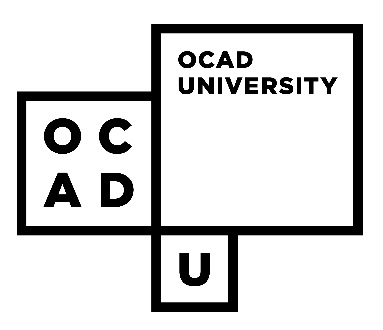 
Student Employee Excellence Award 2018/2019 
AWARD DESCRIPTION 
The Student Employee Excellence Award acknowledges the considerable contributions made by OCAD U 
student employees (monitors) towards the operations of the University by recognizing student employee excellence, achievement, leadership and skills development. 
The successful nominee will demonstrate excellence through one or more of the following:Exceptional commitment and enthusiasm for their role within the University;  Outstanding contributions towards the efficiency and effectiveness of University operations 
and service provision to the OCAD U community;Commitment to and embodiment of the University’s fundamental values and themes, including accessibility, 
cultural diversity, excellence, entrepreneurship, imagination and creativity, sustainability, diversity, wellness, 
health and safety, cross-disciplinary collaboration, technological innovation and contemporary ethics;Demonstrated dedication to self-improvement and skills developmentThe award recipient will be announced at OCAD U’s annual Student Leadership dinner in March and receive 
a $500 cash prize and an award certificate.ELIGIBILITY:
OCAD U student monitors employed during spring/summer 2018, fall 2018 or winter 2019 terms.SELECTION COMMITTEE:
Manager, Student Communications & Campus CommunityProject Coordinator, Centre for Emerging Artists & DesignersHuman Resources AdvisorNOMINATIONSNominations will be accepted from all members of the OCAD U community, including students, alumni,
faculty and staff until 11:59 p.m. Monday, February 25, 2019.Nominations must be submitted with the student’s consent and the student’s signature.Students cannot nominate themselves.Nominations must include a description of the nominee’s exceptional contributions to the student group(s) and OCAD University using the selection criteria outlined below. Nominators are encouraged to provide supporting documents that speak to the Selection 
Criteria (below), to aid the committee’s understanding and selection. PROCESSPlease fill in the fields on the attached Nomination Form and submit to Brent Everett James, Campus Life Coordinator, Level 5, 230 Richmond St. West (Monday to Friday, 8:30 am to 4:30 pm) OR by email (bjames@ocadu.ca)
no later than 11:59 p.m. Monday, February 25, 2019. Campus Life, OCAD University		January 2019
Student Employee Excellence Award 2018/2019
Nomination Form Electronic signature is acceptable if submitted via e-mail by the nominator directly.SELECTION CRITERIA
Please describe nominee’s achievements by explaining in 500 words or less:
How the nominee demonstrates leadership in one or more waysInclude any other additional details you feel would be relevant to the selection committee BASIS FOR NOMINATIONNominations must include a description of the nominee’s exceptional contribution(s) to the OCAD U community, 
keeping in mind the criteria set out below. Nominators may attach supporting materials to aid the committee’s understanding and selection
1: Exceptional commitment and enthusiasm for their role within the University:
2: Outstanding contributions towards the efficiency and effectiveness of University operations and service
    provision to the OCAD U community:3: Commitment to and embodiment of the University’s fundamental values and themes, including accessibility, cultural
    diversity, excellence, entrepreneurship, imagination and creativity, sustainability, diversity, wellness, health and safety,
    cross-disciplinary collaboration, technological innovation and contemporary ethics:4: Demonstrated dedication to self-improvement and skills development:Campus Life, OCAD University		December 2018Name of Nominee                                                                   Student Number of NomineeName of Nominee                                                                   Student Number of NomineeSignature of NomineeSignature of NomineeName of NominatorName of NominatorSignature of NominatorSignature of NominatorEmail of Nominator    Phone Number of NominatorDate Submitted